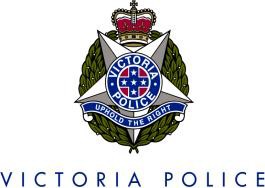 2019-2020 Private Security licence, registration and permits fee scheduleFee Unit Value 2019-2020: $14.81Effective 1 July 2019Licence typeNumber of activitiesDurationApplication FeeMaintenance FeeTotal Licence FeePrivate Security LicencePrivate Security LicencePrivate Security LicencePrivate Security LicencePrivate Security LicencePrivate Security LicenceIndividual LicenceIndividual LicenceIndividual LicenceIndividual LicenceIndividual LicenceIndividual Licence13 Years$65.20$362.50$427.7023 Years$71.70$415.90$487.6033 Years$78.20$442.50$520.7043 Years$84.70$469.20$553.9053 Years$91.20$495.80$587.00Business Licence (Natural Person)Business Licence (Natural Person)Business Licence (Natural Person)Business Licence (Natural Person)Business Licence (Natural Person)Business Licence (Natural Person)13 Years$143.40$831.70$975.1023 Years$157.70$885.00$1,042.7033 Years$171.90$991.70$1,163.6043 Years$186.30$1,045.00$1,231.3053 Years$200.70$1,098.30$1,299.00Business Licence (Body Corporate)Business Licence (Body Corporate)Business Licence (Body Corporate)Business Licence (Body Corporate)Business Licence (Body Corporate)Business Licence (Body Corporate)13 Years$238.90$1,354.20$1,593.1023 Years$262.70$1,508.80$1,771.5033 Years$286.60$1,642.10$1,928.7043 Years$310.60$1,770.10$2,080.7053 years$334.60$1,898.00$2,232.60Private Security RegistrationPrivate Security RegistrationPrivate Security RegistrationPrivate Security RegistrationPrivate Security RegistrationPrivate Security RegistrationIndividual RegistrationIndividual RegistrationIndividual RegistrationIndividual RegistrationIndividual RegistrationIndividual Registration13 Years$49.20$266.60$315.8023 Years$54.20$287.90$342.10Business Registration (Sole Trader)Business Registration (Sole Trader)Business Registration (Sole Trader)Business Registration (Sole Trader)Business Registration (Sole Trader)Business Registration (Sole Trader)13 Years$107.10$623.80$730.9023 Years$117.90$677.10$795.00Business Registration (Body Corporate)Business Registration (Body Corporate)Business Registration (Body Corporate)Business Registration (Body Corporate)Business Registration (Body Corporate)Business Registration (Body Corporate)13 Years$179.50$1,045.00$1,224.5023 Years$197.40$1,146.30$1,343.70PermitsPermitsPermitsPermitsPermitsPermitsInterstate - Individual & Business Licence$65.20$61.50$126.70Overseas - Bodyguard Licence$130.30$122.90$253.20Interstate - Individual & Business Registration$65.20$61.50$126.70Variation of LicenceApplication to Vary Licence to add a Class A Activity (Individual)$32.60$92.30$124.90Application to Vary Licence to add a Class A Activity     (Sole Trader)$71.70$205.30$277.00Application to Vary Licence to add a Class A Activity (Body Corporate)$119.40$342.00$461.40Application to Vary or Revoke a Licence Condition$33.30$33.30Variation of RegistrationApplication to Vary Registration to add a Class B Activity (Individual)$24.60$69.20$93.80Application to Vary Registration to add a Class B Activity (Sole Trader)$53.60$153.90$207.50Application to Vary Registration to add a Class B Activity (Body Corporate)$89.70$256.50$346.20Application to Vary or Revoke a Registration Condition$33.30$33.30 Duplicate Licence/Registration$43.20$43.20Licence typeNumber of activitiesTotal Licence FeePrivate Security Individual Licence with a firearms licence application in at the same timePrivate Security Individual Licence with a firearms licence application in at the same timePrivate Security Individual Licence with a firearms licence application in at the same timeIndividual LicenceIndividual LicenceIndividual Licence1$395.102$451.703$481.604$511.505$541.50Business Licence (natural persons)Business Licence (natural persons)Business Licence (natural persons)1$903.402$963.903$1,077.604$1,138.105$1,198.60 Business Licence (body corporate) Business Licence (body corporate) Business Licence (body corporate)1$1,473.702$1,640.203$1,785.404$1,925.405$2,065.30Private Security Individual Registration with a Private Security Individual Licence in at the same timePrivate Security Individual Registration with a Private Security Individual Licence in at the same timePrivate Security Individual Registration with a Private Security Individual Licence in at the same time Private Security Individual Registration Private Security Individual Registration Private Security Individual Registration1$264.502$286.20Private Security Business Registration (Sole Trader)Private Security Business Registration (Sole Trader)Private Security Business Registration (Sole Trader)1$615.002$668.30Private Security Business Registration (Body Corporate)Private Security Business Registration (Body Corporate)Private Security Business Registration (Body Corporate)1$1,030.202$1,130.40Private Security Individual Registration with a firearms licence application in at the same timePrivate Security Individual Registration with a firearms licence application in at the same timePrivate Security Individual Registration with a firearms licence application in at the same timePrivate Security Individual RegistrationPrivate Security Individual RegistrationPrivate Security Individual Registration1$291.202$315.00Private Security Business Registration (Sole Trader)Private Security Business Registration (Sole Trader)Private Security Business Registration (Sole Trader)1$677.302$736.10Private Security Business Registration (Body Corporate)Private Security Business Registration (Body Corporate)Private Security Business Registration (Body Corporate)1$1,134.702$1,245.00